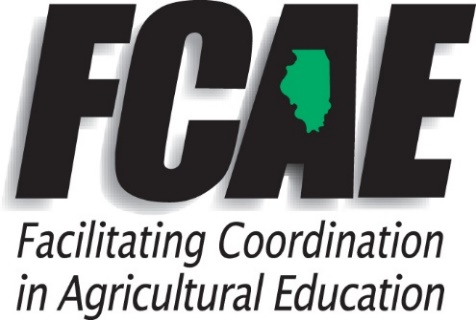 2020 Summer IAVAT MeetingDistrict II FCAE Report AgendaRetirementsKevin Price- Milford Surviving Their First Year in D2Kaitlyn Post- Burlington Central Dayna Anderson- DeKalb Amanda Anderson- Gary Comer Youth CenterAngie Viands- Gary Comer Youth CenterKirsten Raver- Rolling MeadowsNolan Moss- Naperville CentralAlexandria Pledger- CHSAS (Foods)Alexandra Flory- CHSAS (Business)New Teachers* or Moving SchoolsKade Hill*  MilfordJenna Baker* Tri-PointCourtney Wiedenmann* SycamoreCally Diss* Marquette AcademyHannah Weinzierl- El Paso-GridleyParker Bane- Normal WestSara Jane Caise- St. AnneWendy Ochs- Iroquois WestJessica Bochniak- Somonauk New D1 FCAE Program AdvisorJohn Heiser- Office will be located in Princeton, IL. Email is jheiser@ilaged.orgIncentive Funding and Three Circles GrantAll FY20 Grants have been extended through June 30, 2021Information regarding FY21 Grants is forthcoming from ISBEBe on a lookout for an emailGrant Resources can be found here:https://www.isbe.net/Pages/Agriculture-Education.aspxIf you need assistance with completing your application, budget, or reports, please let me know.FCAE Professional DevelopmentCheck out summer Professional Development Opportunities herehttps://www.ilaged.org/professional-developmentIllinois Ag Teacher Retention SurveyPlease take a few minutes to fill out this survey to help us collect data on Teacher Retention.  This was sent out via email from Jay Solomonson on 6/1/20.Virtual Ag Department Tours & Field Trips from NAAE